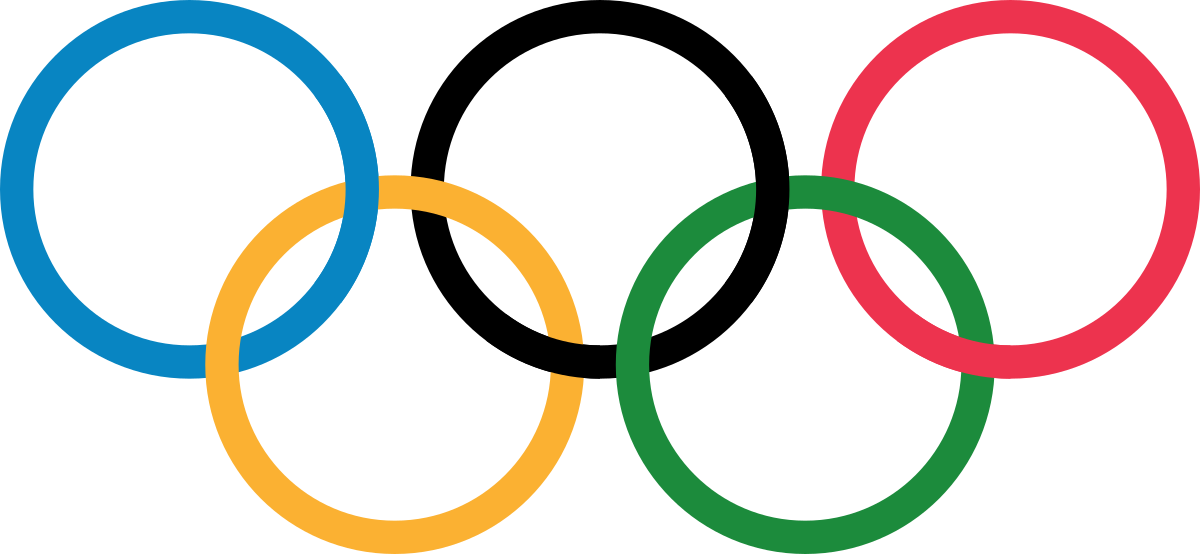 Jarní sportovní kurz pro 5. ročníkOlympijské hry –KDY: 18.-22.5.2020 KAM: Hotel Zlatá Opavice v podhůří Jeseníků v obci HolčoviceUBYTOVÁNÍ A ZÁZEMÍ: dvoj a čtyřlůžkové pokoje s vlastním sociálním zařízením, hotelová jídelna, bazén, kuželky, venkovní hřištěJÍDLO:  5x denně přímo v hotelu, celodenní pitný režimLOKALITA: Holčovice jsou podhorská obec, kterou najdeme severovýchodním směrem od města Vrbno pod Pradědem. Od okrajových částí obce se zvedají zalesněné stráně vrcholků Jeseníků.PROGRAM: Dopolední a odpolední sportovní a venkovní aktivity (kolektivní sporty, míčové hry, atletika, dobrodružné hry, koupání, turistika, …). Večerní program – diskotéka, noční hra, vědomostní hry, táborák apod.VEDOUCÍ KURZU: Petra Bolková a Michaela Chlebounová CENA: 2.500,- KčPŘIHLÁŠKA A TERMÍN ODEVZDÁNÍ: Tiskopis přihlášky bude k dispozici u třídní učitelky. Po jeho odevzdání Vám budou přiděleny platební údaje. Termín odevzdání podepsané závazné přihlášky je 13.3.2020.PLATBA: 	Termín zálohy je do 25.3.2020 ve výši 1.300,- Kč	 	Termín doplatku je do 29.4.2020 ve výši 1.200,- KčKAPACITA JE OMEZENA! 
